                                           Aurora’s Degree and PG College 	 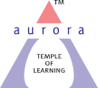  (ACCREDITED BY NAAC WITH ‘B++’ GRADE)Chikkadpally, Hyderabad 500020 					EVENT PROPOSAL forWORLD LAUGHING DAYEvent/Activity Name: WORLD LAUGHING DAY CELEBRATIONEvent/Activity Title: WORLD LAUGHTER DAY 2021Cell / Committee/Club Convener/facilitator: K. Sujatha Faculty coordinators: D. RadhikaDate: 02-05-2021Venue: Aurora’s Degree and PG CollegeTarget audience: Faculty & StudentsPlatform: Aurora’s Degree & PG CollegeLevel: College levelStudent Volunteer’s: All the B. Com final year captainsObjectives:To raise awareness about laughter and its many healing benefits. To build up a consciousness of brotherhood and friendship through laughter.To create awareness among the people that laughter is a key to relieve from various psychiatric disordersTo spread smiles and happiness among the people.Proposed activities: Inviting students and faculty to the event of WORLD LAUGHING DAY celebrations.Students present powerpoint presentations on the need & importance of celebrating world laughing day.Students explain how laughing helps to relieve stress and many psychiatric disorders.Students perform a variety of entertainment laughing programs which makes everyone laugh.Budget: NilCell Convener			 IQAC Coordinator				Principal                 (K. Sujatha)                                  Dr. Ravi Kiran                               Dr. Viswanadham Bulusu   Aurora’s Degree & PG College           (Accredited by NAAC with 'B++' grade)              Chikkadpally, Hyderabad- 500020        Department of CommerceEVENT REPORTOBJECTIVE: To raise awareness about laughter and its many healing benefits. To build up a consciousness of brotherhood and friendship through laughter.To create awareness among the people that laughter is a key to relieve from various psychiatric disordersTo spread smiles and happiness among the people.BRIEF ABOUT THE EVENT: The event was celebrated to raise awareness about the laughter day event. Students and faculty enthusiastically participated in the event. Two students from B. Com generals i.e., Ayush Chabra (B. Com 2nd Year) and Sony Biradar (B. Com 3rd year) gave a powerpoint presentation on Importance of WORLD LAUGHTER DAY and also, they presented about greatness of Charlie Chaplin and Mr. Bean. One student Akshita (B. Com honours 2nd year) conducted a quiz on menti meter which made everyone very enthusiastic and so excited while participating in that quiz. Students performed a variety of entertainment laughing programs which made everyone laugh. The faculty members of Commerce and Management streams were also present at the event and were greatly impressed with the performance of the volunteers. The students who were present at the event also enjoyed the event thoroughly.   OUTCOME: The students and faculty understood the importance of laughing and how it helps them to relieve stress and many psychiatric disorders.PHOTOGRAPH: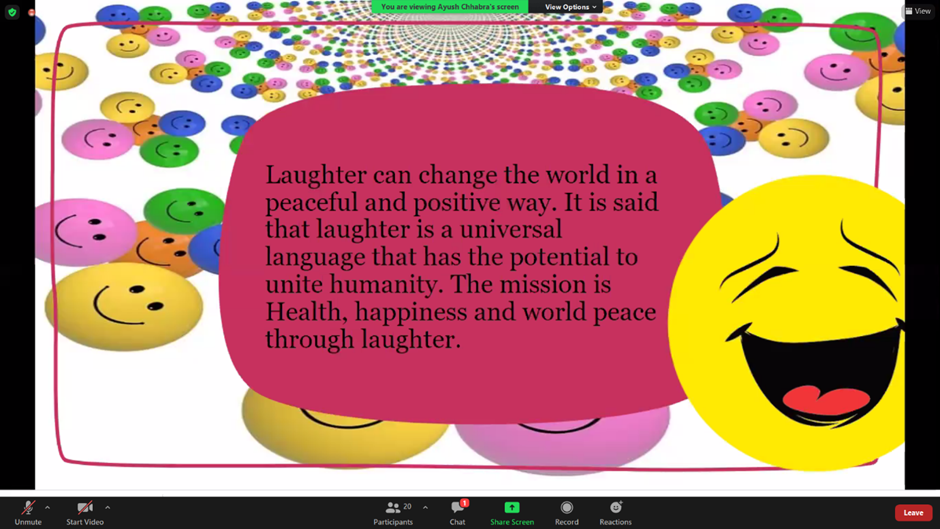 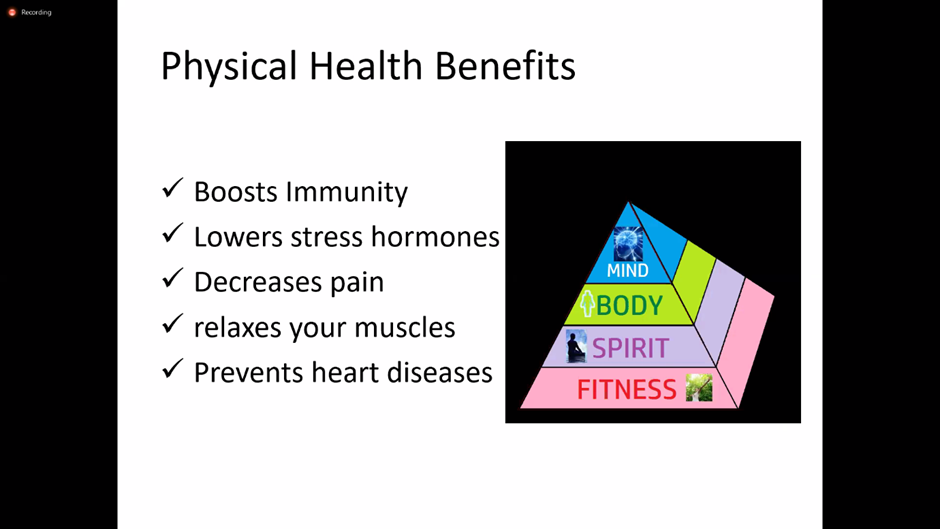  Aurora’s Degree & PG College           (Accredited by NAAC with 'B++' grade)              Chikkadpally, Hyderabad- 500020        Department of CommerceEVENT REPORTOBJECTIVE: To raise awareness about laughter and its many healing benefits. To build up a consciousness of brotherhood and friendship through laughter.To create awareness among the people that laughter is a key to relieve from various psychiatric disordersTo spread smiles and happiness among the people.BRIEF ABOUT THE EVENT: The event was celebrated to raise awareness about the laughter day event. Students and faculty enthusiastically participated in the event. Two students from B. Com generals i.e., Ayush Chabra (B. Com 2nd Year) and Sony Biradar (B. Com 3rd year) gave a powerpoint presentation on Importance of WORLD LAUGHTER DAY and also, they presented about greatness of Charlie Chaplin and Mr. Bean. One student Akshita (B. Com honours 2nd year) conducted a quiz on menti meter which made everyone very enthusiastic and so excited while participating in that quiz. Students performed a variety of entertainment laughing programs which made everyone laugh. The faculty members of Commerce and Management streams were also present at the event and were greatly impressed with the performance of the volunteers. The students who were present at the event also enjoyed the event thoroughly.   OUTCOME: The students and faculty understood the importance of laughing and how it helps them to relieve stress and many psychiatric disorders.DETAILED REPORT:The WORLD LAUGHTER DAY event is celebrated on May first Sunday every year. This year May first Sunday is on 2nd May, 2021. The event is conducted at college level and invites all the faculty members and students from all the streams. Due to a pandemic situation the event is organized online using Microsoft-teams platform. The student coordinators gave their support for the successful organization of this event.The event began with the power point presentation by Ayush Chabra on importance of World Laughing Day and contribution of world-famous personalities i.e., Charlie Chaplin and Mr. Bean who makes everyone laugh. Students presented on screen few comedy clipping of Charlie Chaplin and Mr. Bean which made everyone laugh. Later Sony Biradar (B. Com Generals 3rd year) presented a Powerpoint presentation about the importance of laughing and how laughing helps to relieve stress and many psychiatric disorders. Her presentation was thoroughly enjoyed by everyone as it spread smile and happiness among the audience.                                                   Siddala Akshitha (B. Com Honours 2nd year) conducted a quiz on mentimeter in which all the students and faculty members also participated enthusiastically. They were very much excited and enjoyed it thoroughly. Students displayed some memes on the screen which made everyone laugh. Students told some comedy shayaris. Students perform a variety of entertainment laughing programs which makes everyone laugh. Finally, the event ended with the vote of thanks given by D. Radhika, Senior Assistant Professor in Commerce. The event was successful in educating the students about the importance of laughing, its healing benefits and role of laughing in our daily life.LIST OF STUDENT COORDINATORS.	 LIST OF FACULTY PARTICIPANTS.BUDGET: NilPHOTOGRAPHS: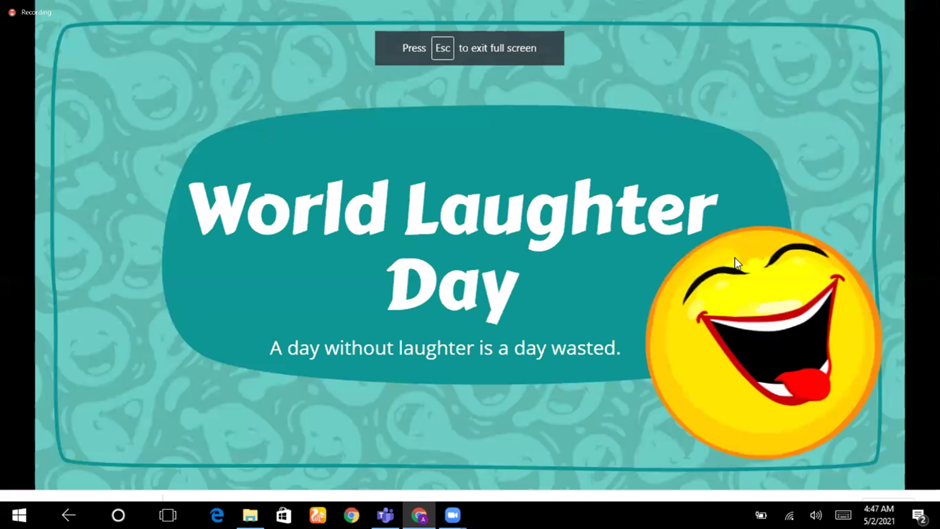 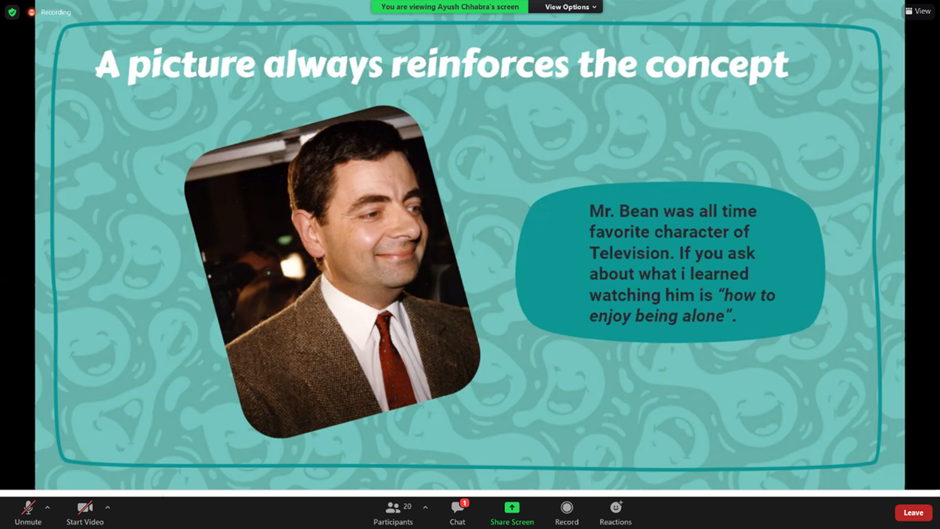 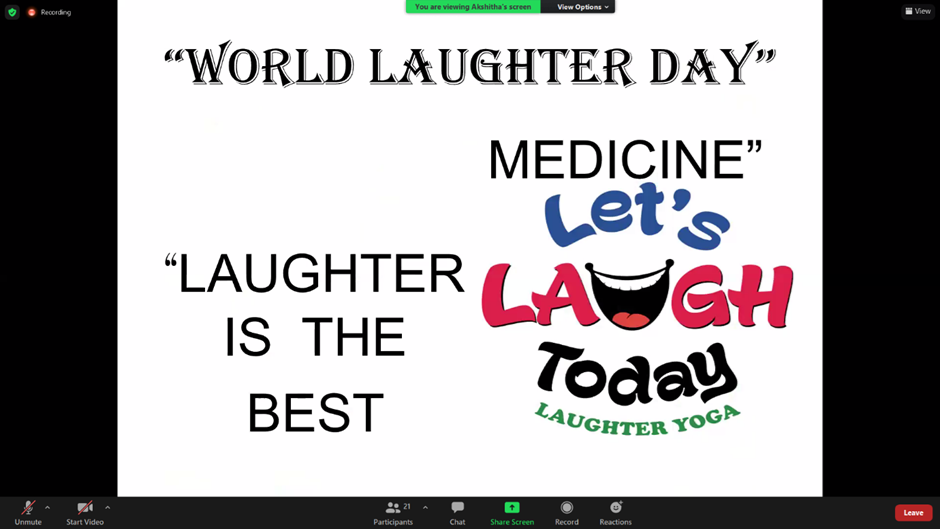 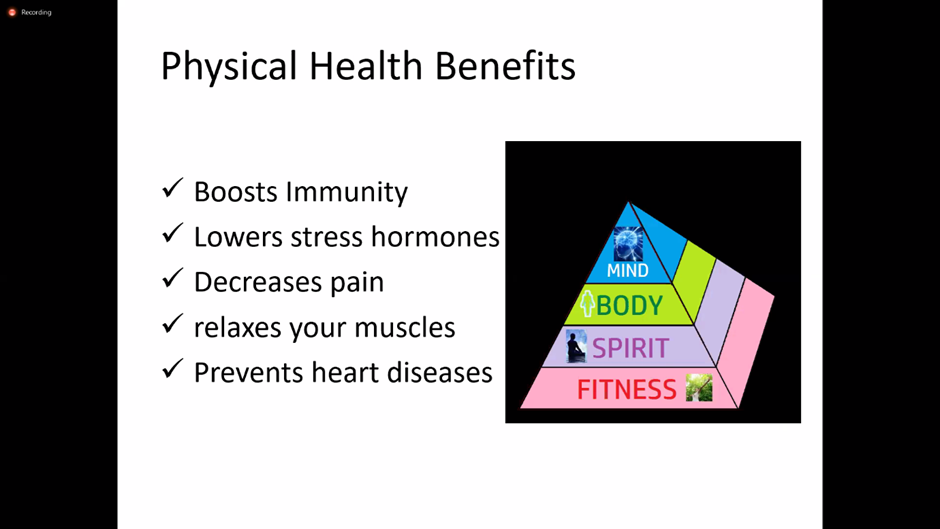 EVENT TITLEWORLD LAUGHTER DAY 2021TYPE OF EVENTDepartment eventFACULTY INCHARGED. RadhikaDEPARTMENTCommerce DATE02-05-2021VENUEAurora’s Degree & PG CollegeTARGET AUDIENCEFaculty and Students EVENT TITLEWORLD LAUGHTER DAY 2021TYPE OF EVENTDepartment eventFACULTY INCHARGED. RadhikaDEPARTMENTCommerce DATE02-05-2021VENUEAurora’s Degree & PG CollegeTARGET AUDIENCEFaculty and Students S.NOROLL NOSTUDENT NAMECLASS Section11051-19-401-151AYUSH CHABRAB.COM GENERALS2C21051-18-401-156SONY BIRADARB.COM GENERALS3C31051-20-407-101SIDDALA AKSHITAB.COM HONOURS2BS.NOFACULTY NAMEFACULTY NAMEFACULTY NAMEFACULTY NAMEFACULTY NAMEFACULTY NAMEDEPARTMENTDEPARTMENT1M. MAMATHAM. MAMATHAM. MAMATHAM. MAMATHAM. MAMATHAM. MAMATHACOMMERCECOMMERCE2K. SUJATHAK. SUJATHAK. SUJATHAK. SUJATHAK. SUJATHAK. SUJATHACOMMERCECOMMERCE3N. RENUKAN. RENUKAN. RENUKAN. RENUKAN. RENUKAN. RENUKACOMMERCECOMMERCE4G. SANDHYA RANIG. SANDHYA RANIG. SANDHYA RANIG. SANDHYA RANIG. SANDHYA RANIG. SANDHYA RANICOMMERCECOMMERCE5J. ANIL KUMARJ. ANIL KUMARJ. ANIL KUMARJ. ANIL KUMARJ. ANIL KUMARJ. ANIL KUMARCOMMERCECOMMERCE6K. SURESHK. SURESHK. SURESHK. SURESHK. SURESHK. SURESHMANAGEMENTMANAGEMENT 7P. MADHURIP. MADHURIP. MADHURIP. MADHURIP. MADHURIP. MADHURICOMPUTER APPLICATIONSCOMPUTER APPLICATIONSLIST OF STUDENT PARTICIPANTSLIST OF STUDENT PARTICIPANTSLIST OF STUDENT PARTICIPANTSLIST OF STUDENT PARTICIPANTSLIST OF STUDENT PARTICIPANTSLIST OF STUDENT PARTICIPANTSLIST OF STUDENT PARTICIPANTSLIST OF STUDENT PARTICIPANTSLIST OF STUDENT PARTICIPANTSLIST OF STUDENT PARTICIPANTSS.NOROLL NOSTUDENT NAMESTUDENT NAMESTUDENT NAMECLASS CLASS CLASS SectionSection11051-18-401-270R. MUKESHR. MUKESHR. MUKESHB.COM 3rd YEARB.COM 3rd YEARB.COM 3rd YEAR3E3E21051-18-401-215MADHAVI BIYANIMADHAVI BIYANIMADHAVI BIYANIB.COM 3rd YEARB.COM 3rd YEARB.COM 3rd YEAR3D3D31051-18-401-216VEENA TIWARIVEENA TIWARIVEENA TIWARIB.COM 3rd YEARB.COM 3rd YEARB.COM 3rd YEAR3D3D41051-18-401-136SIDDHARTH VYASSIDDHARTH VYASSIDDHARTH VYASB.COM 3rd YEARB.COM 3rd YEARB.COM 3rd YEAR3C3C51051-18-401-074PRANAV SURVEPRANAV SURVEPRANAV SURVEB.COM 3rd YEARB.COM 3rd YEARB.COM 3rd YEAR3B3B61051-18-401-193S. KRISHNA JAINS. KRISHNA JAINS. KRISHNA JAINB.COM 3rd YEARB.COM 3rd YEARB.COM 3rd YEAR3D3D71051-18-401-044NAKKA SUMANTHNAKKA SUMANTHNAKKA SUMANTHB.COM 3rd YEARB.COM 3rd YEARB.COM 3rd YEAR3A3A81051-18-401-042MYNAM RAVI TEJAMYNAM RAVI TEJAMYNAM RAVI TEJAB.COM 3rd YEARB.COM 3rd YEARB.COM 3rd YEAR3A3A91051-19-401-030PUTTI NAVYA SRIPUTTI NAVYA SRIPUTTI NAVYA SRIB.COM 2nd YEARB.COM 2nd YEARB.COM 2nd YEAR2A2A101051-18-401-253KASU BALA MARY RISHITHAKASU BALA MARY RISHITHAKASU BALA MARY RISHITHAB.COM 3rd YEARB.COM 3rd YEARB.COM 3rd YEAR3E3E111051-18-401-121RAJU LONERAJU LONERAJU LONEB.COM 3rd YEARB.COM 3rd YEARB.COM 3rd YEAR3C3C121051-18-401-276THALASANI BINDUTHALASANI BINDUTHALASANI BINDUB.COM 3rd YEARB.COM 3rd YEARB.COM 3rd YEAR3E3E131051-18-401-267POLISHETTY ARUN SAIPOLISHETTY ARUN SAIPOLISHETTY ARUN SAIB.COM 3rd YEARB.COM 3rd YEARB.COM 3rd YEAR3E3E141051-18-401-181NAINA DAGA JAINNAINA DAGA JAINNAINA DAGA JAINB.COM 3rd YEARB.COM 3rd YEARB.COM 3rd YEAR3D3D151051-18-401-199SRI RAM VYASSRI RAM VYASSRI RAM VYASB.COM 3rd YEARB.COM 3rd YEARB.COM 3rd YEAR3D3D161051-18-401-174MAHESH CHANDAMAHESH CHANDAMAHESH CHANDAB.COM 3rd YEARB.COM 3rd YEARB.COM 3rd YEAR3C3C171051-18-401-207CHIRAG SHANKLACHIRAG SHANKLACHIRAG SHANKLAB.COM 3rd YEARB.COM 3rd YEARB.COM 3rd YEAR3D3D181051-18-401-233MADHUKAL DIVYAMADHUKAL DIVYAMADHUKAL DIVYAB.COM 3rd YEARB.COM 3rd YEARB.COM 3rd YEAR3D3D191051-18-401-275TAMBADE ANAGHATAMBADE ANAGHATAMBADE ANAGHAB.COM 3rd YEARB.COM 3rd YEARB.COM 3rd YEAR3E3E201051-18-401-053PRATHIVADI BHAYANKARA PRAVALLIKAPRATHIVADI BHAYANKARA PRAVALLIKAPRATHIVADI BHAYANKARA PRAVALLIKAB.COM 3rd YEARB.COM 3rd YEARB.COM 3rd YEAR3A3A